ZADANIA  / ZALECENIA / ĆWICZENIAZAJĘCIA LOGOPEDYCZNE – DATA: 04.05.2020 r.Drogi Rodzicu, drogi Uczniu, przypomnijcie sobie, jakie są warunki poprawnej wymowy głoski R (informacje są zamieszczone 
w zeszycie do logopedii). Już pamiętacie! Czas zatem na wspólne ćwiczenia Rodzica z dzieckiem. Miłej pracy PAMIĘTAJ! W MIEJSCE GŁOSKI R WYMAWIAJ DZIĄSŁOWE D (tak, jak to ćwiczyliśmy na zajęciach)Polecenie nr 1:  powtórz według poniższego schematu 5 razy (mówimy długie e), (mówimy krótkie e), (nie mówimy e)	SCHEMAT:	eeede – ede  - de (eeere –ere –re )eeeda – eda – da (eeera – era –ra )eeedy –edy – dy (eeery - ery – ry )eeedo – edo – do (eeero – ero –ro )eeedu – edu – du (eeeru – eru –ru )Polecenie nr 2:  nazwij obrazki, nie wymawiając e. PAMIĘTAJ! – wymawiaj dziąsłowe d (tak, jak to ćwiczyliśmy na zajęciach). POWODZENIA 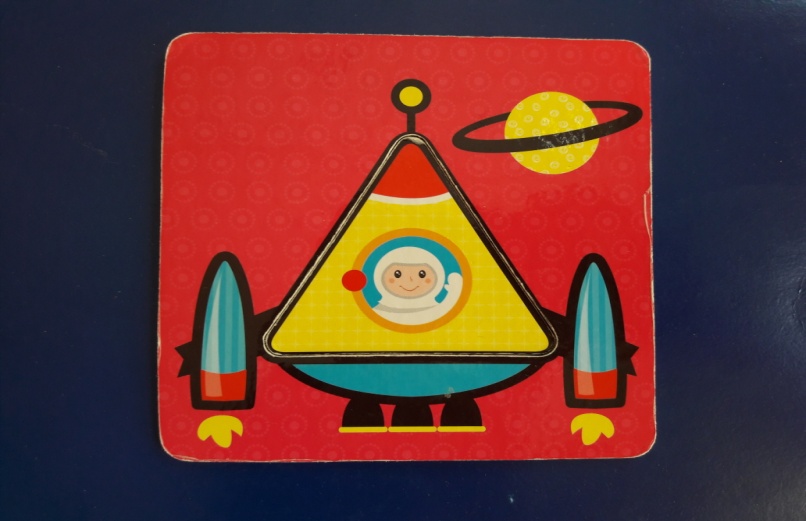                                                 Dakieta (rakieta)Dobot Domek (robot Romek)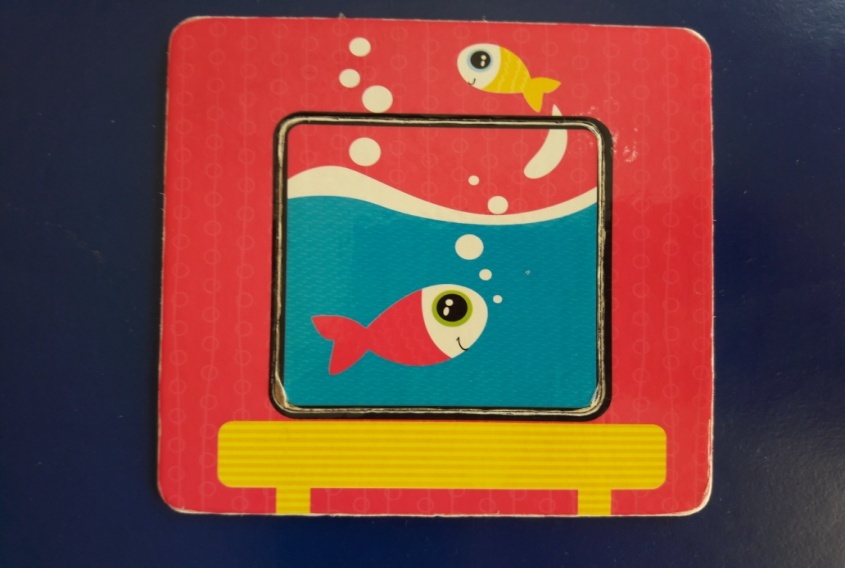 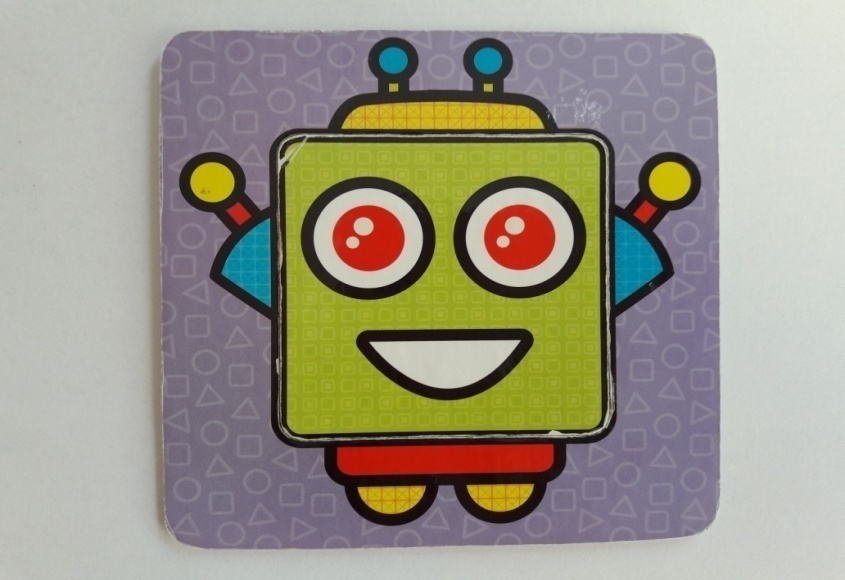 Dyby (ryby)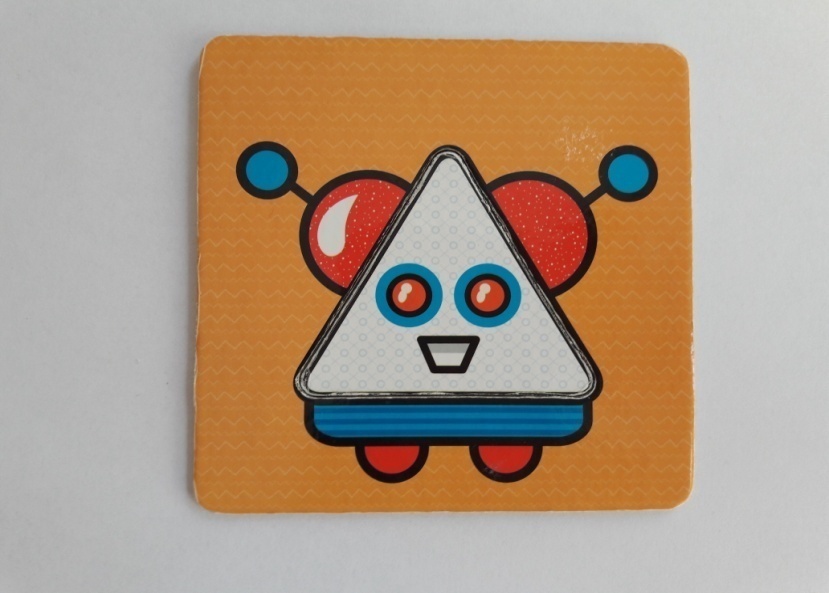 Dobot Dobuś (robot Robuś)DZIĘKUJĘ ZA WSPÓŁPRACĘ ANNA  KAŁUŻYŃSKA ZADANIA  / ZALECENIA / ĆWICZENIAZAJĘCIA LOGOPEDYCZNE – DATA: 04.05.2020 r.Drogi Rodzicu, drogi Uczniu, trochę nauki w formie zabawy !Miłej pracy 1)” Gdzie jest sylaba”Dziecko nazywa obrazki przedstawione na poniższym załączniku. Rodzic kolejno wypowiada sylaby, które widnieją na karcie 
i odpowiednie nazwy obrazków (do każdej sylaby właściwe przykłady: la – kolano, latarka, cebula, Ce- serce, cegła, recepta, sa- sałata, kosa, pisaki, ka – kapelusz, makaron, muzyka, ta – meta, talerz, latawiec). Dziecko określa, w którym miejscu w wyrazach (na początku, w środku, na końcu) znajdują wskazywane sylaby.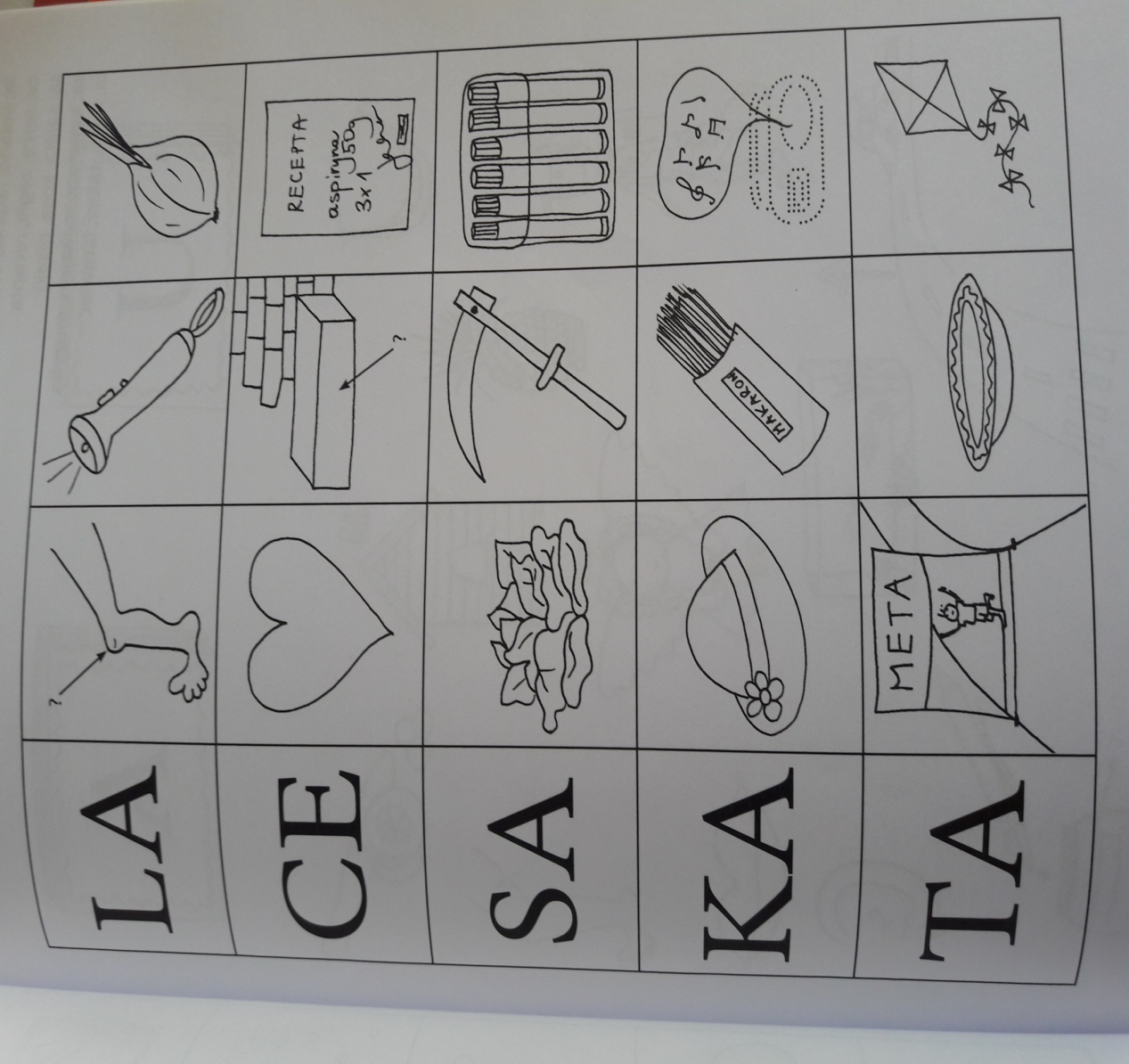 2)”Bałagan” Rodzic ustala z dzieckiem, jakimi głoskami zaczynają się słowa: kosz, pudło, skrzynia. Następnie mówi: Troje dzieci: Kamila, Paweł i Seweryn, bawiąc się, zrobiło bałagan w domu. Teraz muszą posprzątać. Kamila wkłada do „kosza” wszystkie przedmioty, 
w których nazwach występuje na początku głoska k, Paweł wrzuca do „pudła” tylko przedmioty, w których nazwach słyszy na początku głoskę p. Seweryn wkłada „skrzyni” wszystkie te przedmioty, który nazwy rozpoczynają głoską s. Polecenie dal dziecka: połącz palcem każdy obrazek odpowiednio: z koszem, pudłem lub ze skrzynią. 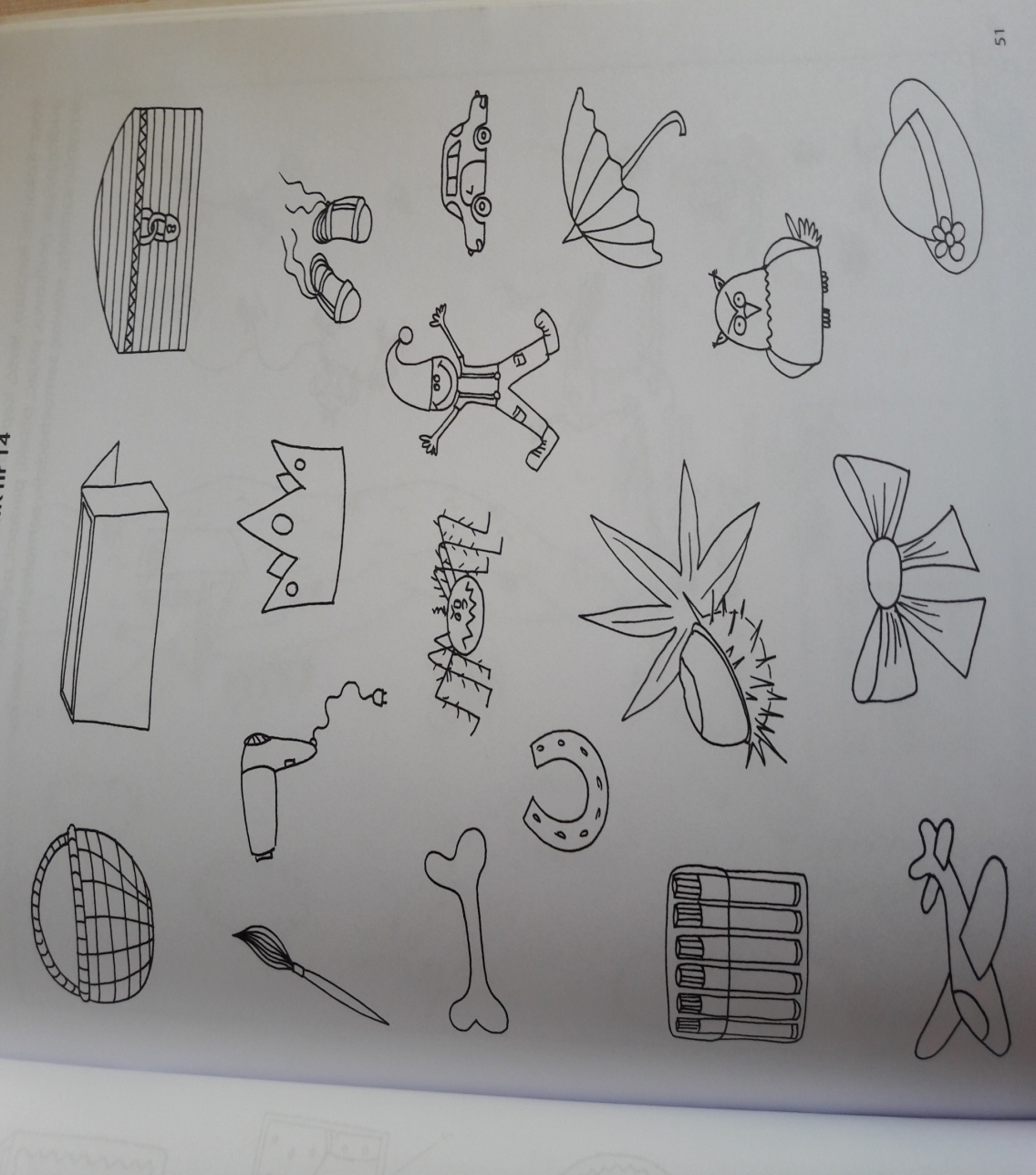 DZIĘKUJĘ ZA WSPÓŁPRACĘ ANNA  KAŁUŻYŃSKAZADANIA  / ZALECENIA / ĆWICZENIAZAJĘCIA LOGOPEDYCZNE – DATA: 04.05.2020 r.Drogi Rodzicu, drogi uczniu, przypomnijcie sobie, jakie są warunki poprawnej wymowy głoski CZ (informacje są zamieszczone 
w zeszycie do logopedii). Już pamiętacie! Czas zatem na wspólne ćwiczenia Rodzica z dzieckiem. Miłej pracy POLECENIA DO PONIŻSZYCH ĆWICZEŃ (OBRAZKÓW):1.Patrz na obrazek i powtarzaj za dorosłym 2.Nazwij sam obrazek.3.Odpowiedz na pytania dotyczące ćwiczonych głosek  np.:  Co ogląda Marek?, Kogo ominął Tadek? Itp. PAMIĘTAJ! Staraj się poprawnie wymawiać ćwiczone już głoski SZ, Ż i CZ.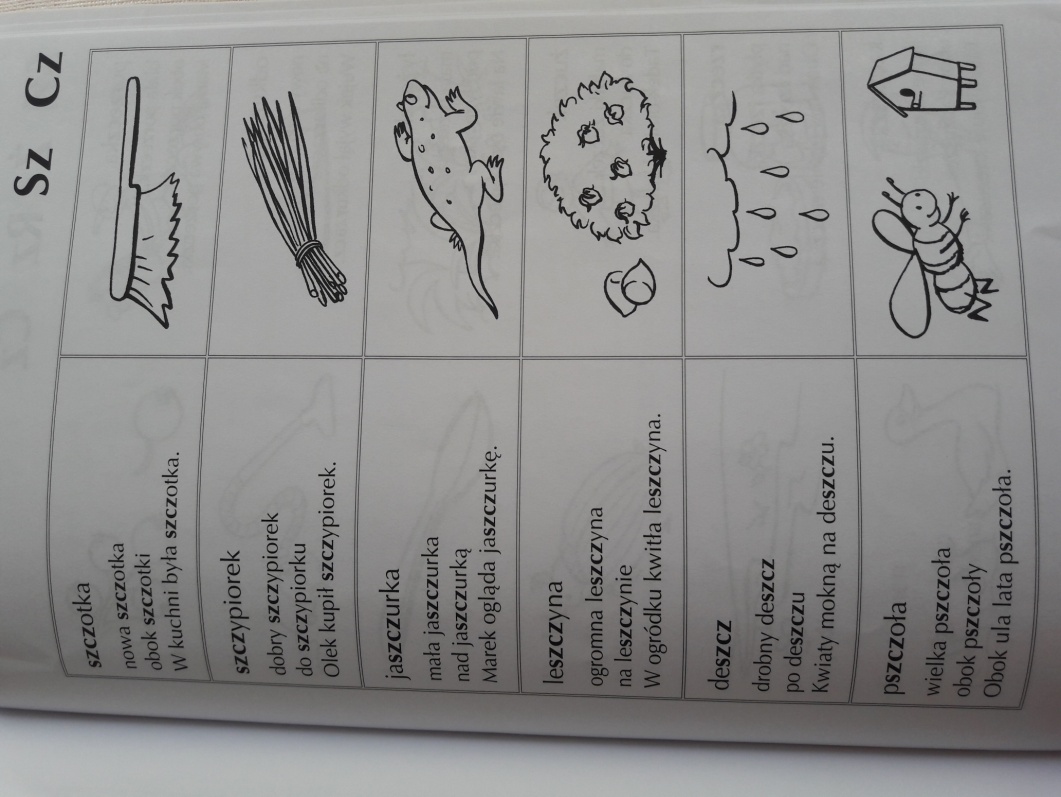 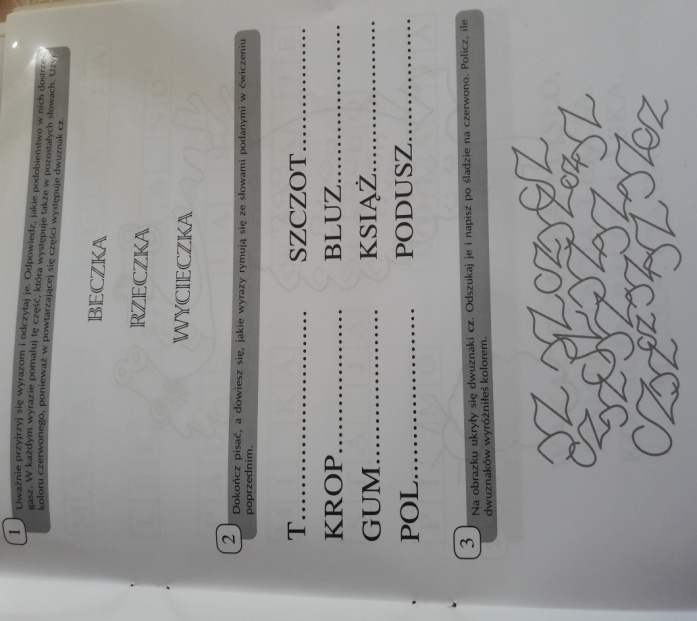 DZIĘKUJĘ ZA WSPÓŁPRACĘ ANNA  KAŁUŻYŃSKAZADANIA  / ZALECENIA / ĆWICZENIAZAJĘCIA LOGOPEDYCZNE – DATA: 04.05.2020 R.Drogi Rodzicu, drogi uczniu, przypomnijcie sobie, jakie są warunki poprawnej wymowy głoski SZ (informacje są zamieszczone 
w zeszycie do logopedii). Już pamiętacie! Czas zatem na wspólne ćwiczenia Rodzica z dzieckiem. Miłej pracy Na początek wierszyk: Rodzic czyta tekst, a dziecko powtarza za dorosłym i samodzielnie nazywa to, co przedstawiają obrazki.PAMIĘTAJ! Staraj się poprawnie wymawiać głoskę SZ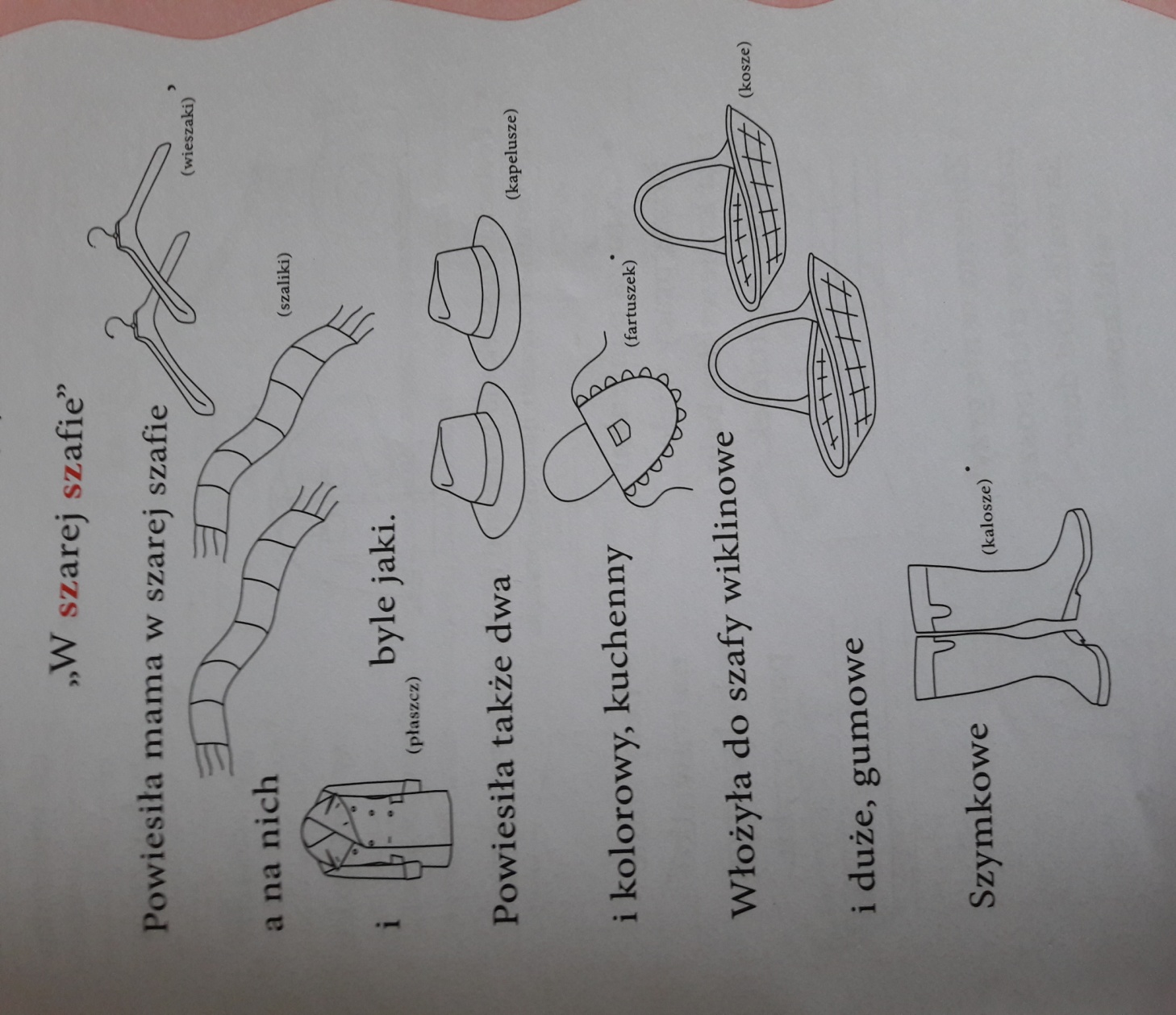 Zagadki do utrwalania prawidłowej wymowy głoski szumiącej SZRodzic odczytuje głośno zagadkę, dziecko słucha i odgaduje, wskazuje obrazek i poprawnie nazywa go.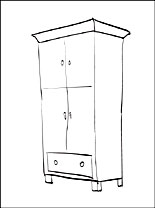 Takie drzwi, jak do mieszkania,Lecz mieszkają w niej ubrania. (szafa)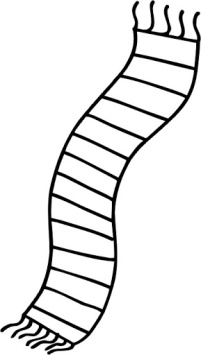 Na szyję włożony, na drutach zrobiony.Chroni przed grypą, a także przed chrypą.(Szalik) 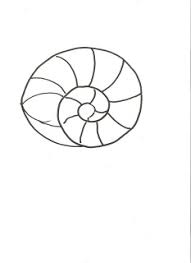 Morze na brzeg ją wyrzuciło,Lecz ślimaka w niej nie było.(muszelka) 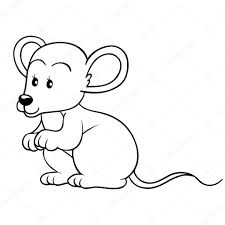 Ma długi ogonek,Oczka jak paciorki,Gdy zobaczy kota,Ucieka do norki.(myszka) 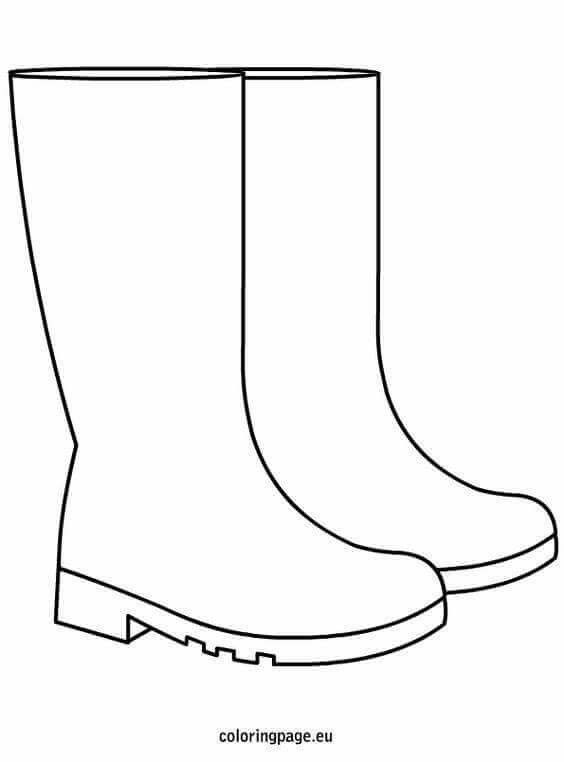 Jakie obuwie do tego służy,Żebyś mógł nie zmoczyć nógW kałuży?(kalosze) JEŚLI JEST MOŻLIWOŚĆ WYDRUKOWANIA – PROSZĘ WYDRUKOWAĆ I WYKONAĆ WSPÓLNIE Z DZIECKIEM POLECENIE; MOŻNA TEŻ DZIECKU CZYTAĆ A ONO „PALUSZKIEM” WSKAŻE, DO KTÓREJ DRABINY NALEŻY DOPASOWAĆ WYRAZ. 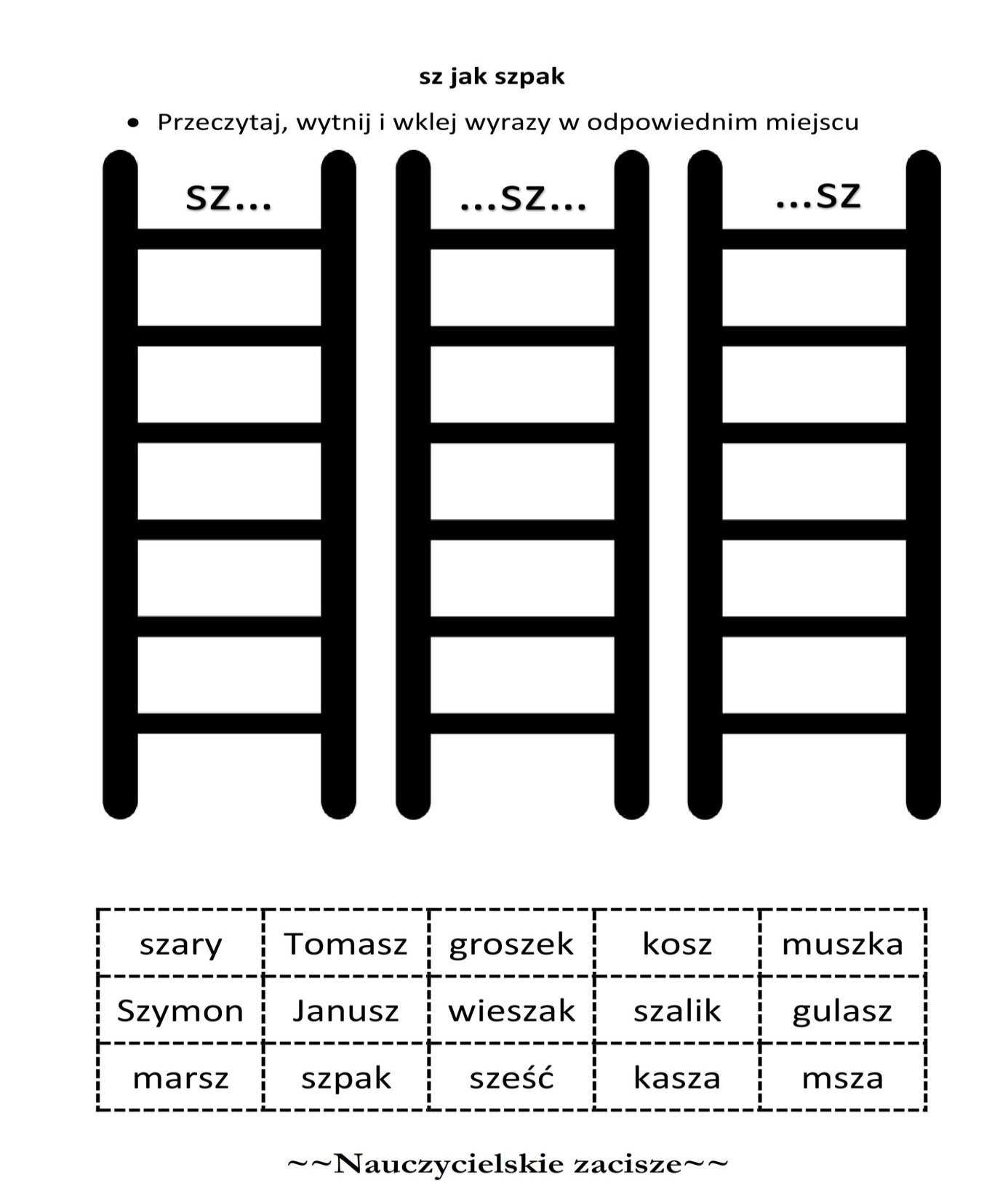 DZIĘKUJĘ ZA WSPÓŁPRACĘ ANNA  KAŁUŻYŃSKAZADANIA  / ZALECENIA / ĆWICZENIAZAJĘCIA LOGOPEDYCZNE – DATA: 04.05.2020 r.Drogi Rodzicu, drogi Uczniu, przypomnijcie sobie, jakie są warunki poprawnej wymowy głoski SZ (informacje są zamieszczone 
w zeszycie do logopedii). Już pamiętacie! Czas zatem na wspólne ćwiczenia Rodzica z dzieckiem. Miłej pracy Drogi uczniu, odszukaj wyrazy, w których słychać SZ. Nazwij je, prawidłowo wymawiając głoskę SZ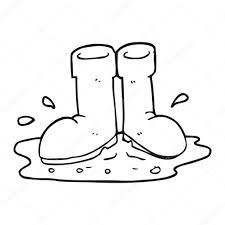 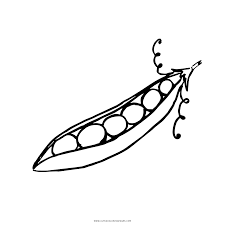 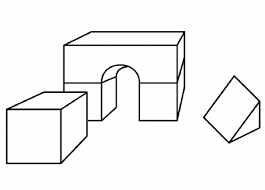 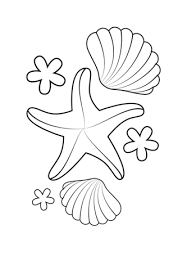 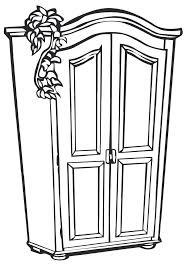 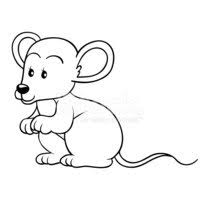 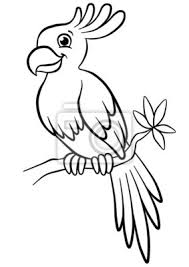 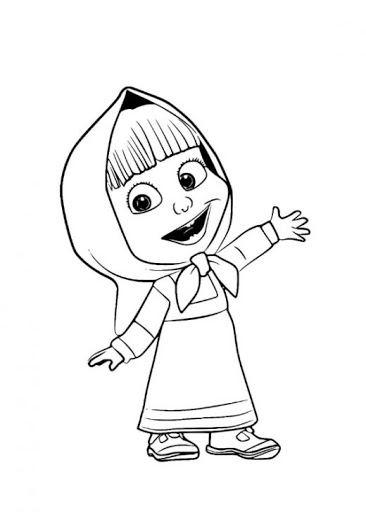 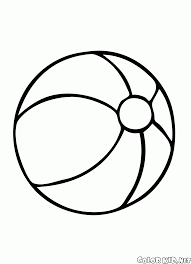 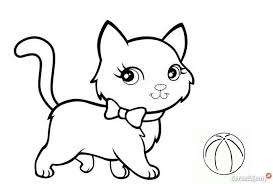 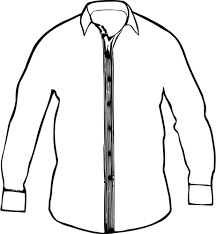 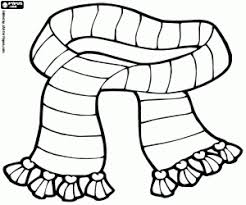 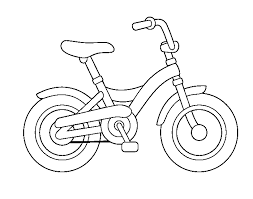 Drogi Rodzicu, rozwiążcie wspólnie z dzieckiem krzyżówkę. Dziecko nazywa elementy.Rodzic wpisuje (gdy dziecko jeszcze nie potrafi).HASŁO odczytajcie wspólnie 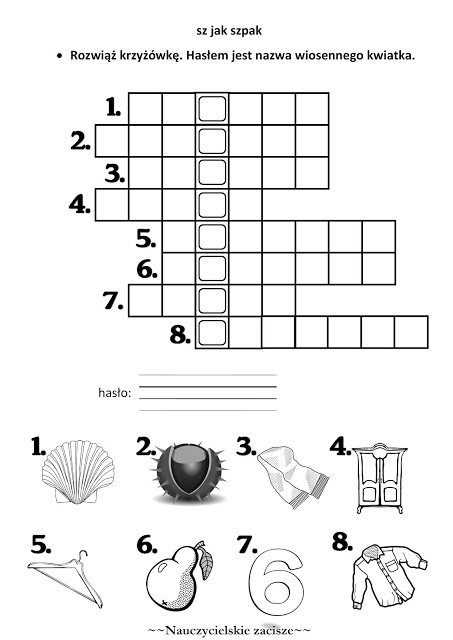 Poniższe ćwiczenie wykonaj w zeszycie do ćwiczeń z logopedii. Narysuj chmurki, a w nich po trzy niżej opisane elementy.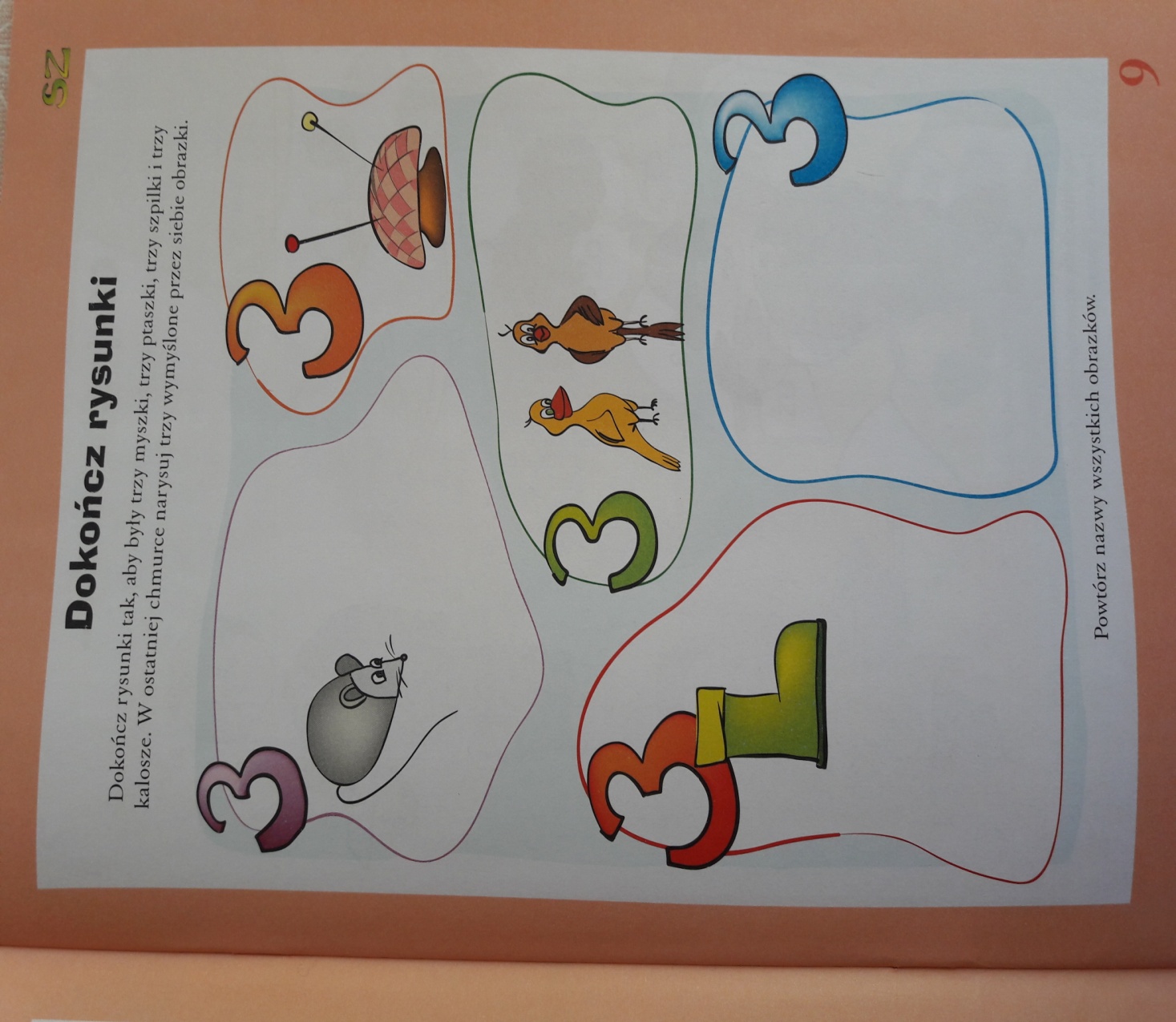 Powtórz nazwy wszystkich obrazków.Pamiętaj o poprawnej wymowie głoski SZDZIĘKUJĘ ZA WSPÓŁPRACĘ ANNA  KAŁUŻYŃSKA